Going Global PartershipsGENDER EQUALITY PARTNERSHIPSApplication Form September 2022Application for Gender Equality PartnershipsCountries: Bangladesh, Egypt, Jordan, Nigeria, Pakistan, Peru and South Africa.  Please submit the completed application form to goingglobalpartnerships@britishcouncil.org by 23:59 UK time on 1 November 2022. section 1: project name, partnership and CONTACT DETAILS section 1: project name, partnership and CONTACT DETAILS Project namePartner countries  Duration of collaboration, in months (it should not exceed 12 months)Proposed start dateDD/MM/YYYYPartnershipsPartnershipsIs this partnership building on previous active collaboration? (Delete as appropriate)YesNoIf you replied yes to the previous question, please provide: Name of the project/programme:Year the partnership took place;What is your institutional/departmental objectives for this work beyond the direct partnership outputs (i.e. access to new research funds, explore new collaborations, etc)If no active collaboration has previously taken place, how have the teams come to know one another?’ Select one option (   )  Through advice from institution(   )  Organic network of team members(   )  Tangential collaboration within own department/school(   )  Tangential collaboration within institution(   )  Other (please explain)Partnership strategy - Is this work part of an institutional or departmental engagement strategy? *Partnership Sustainability Has funding or resources been identified or allocated to allow continuity beyond the end date? Partnerships Sustainability – continuity: Additional information (max 300 words)Partnership sustainability - How will connections established during this project life-cycle be sustained after the end date to both institutions and teams involved?Partner Institutions Organically / Informally (i.e. the team will need to review outputs first but will keep in touch at least)This is part of a wider research project so will evolve to next stage (funding is in place or funding to be determined)Teams involved(  ) the departments will set up comms to keep channels open for research collaborations,(  ) mobility of staff / students will be encouraged, (  )  active research/work (funding in place)(  ) active research/work (funding to be determined), (   ) Regulatory: Memorandum of Understanding, processes, systems to be developedPartner country - Lead Institution Partner country - Lead Institution Institution name (please enter full legal name) DepartmentHead of Department full name or equivalent with authority to approve this applicationInstitution full addressType of institution*Partner country - Lead ApplicantIn addition to completing the fields below, please also attach a PDF file with a 2-page CV outlining your education, employment and academic track record.Partner country - Lead ApplicantIn addition to completing the fields below, please also attach a PDF file with a 2-page CV outlining your education, employment and academic track record.TitleFull nameHow would you describe your genderFemaleMaleIn another wayPrefer not to sayPositionWork email addressWork telephone number (please make sure you include the country calling code, e.g.: +44 161 9577 755)Deputy full name – please nominate a person in your institution who can deputise for the Lead applicant if they are unable to lead the collaboration for any reason Deputy current positionDeputy work email addressUK- Lead InstitutionUK- Lead InstitutionInstitution name (please enter full legal name) DepartmentHead of Department full name or equivalent with authority to approve this applicationInstitution full addressUK Nation Type of institution UK – Lead Applicant In addition to completing the fields below, please also attach a PDF file with a 2-page CV outlining your education, employment and academic track record.UK – Lead Applicant In addition to completing the fields below, please also attach a PDF file with a 2-page CV outlining your education, employment and academic track record.TitleFull nameHow would you describe your genderFemaleMaleIn another wayPrefer not to sayPositionWork email addressWork telephone number (please make sure you include the country calling code, e.g.: +44 161 9577 755)Deputy full name – please nominate a person in your institution who can deputise for the Lead applicant if they are unable to lead the collaboration for any reasonDeputy current positionDeputy work email addressAssociated Partners (from both the partner county and the UK) affiliated with:Higher Education providersNot-for-profit research institutions, establishment and organisationsTVET/FE providers Other education organisations/charities/foundations/membership bodies Not-for-profit organisations, including Non-Governmental Organisations (NGOs) For-profit/commercial organisations, including small and medium enterprises (SMEs) Branch and satellite campuses of UK Higher Education providersGovernment organisationsEmployer organisations and industry bodiesCivil Society Organisations (CSOs) and Social Enterprise organisationsAssociated Partners (from both the partner county and the UK) affiliated with:Higher Education providersNot-for-profit research institutions, establishment and organisationsTVET/FE providers Other education organisations/charities/foundations/membership bodies Not-for-profit organisations, including Non-Governmental Organisations (NGOs) For-profit/commercial organisations, including small and medium enterprises (SMEs) Branch and satellite campuses of UK Higher Education providersGovernment organisationsEmployer organisations and industry bodiesCivil Society Organisations (CSOs) and Social Enterprise organisationsInstitution Name 1 - CountryContribution to the project (bullet points)How they add value (bullet points)Institution Name 2 - CountryContribution to the project (bullet points)How they add value (bullet points)SECTION 2: FUNDING and resourcesSECTION 2: FUNDING and resourcesTotal funding requested from the British Council? (Maximum £25,000) Total co-funding and/or in-kind support secured from other sources.Co-funder: Total co-funding: £In-kind support:Resources & EDI in the delivery team - How will you ensure equality, diversity, and inclusion in your and partner country teams? Resources & EDI in the delivery team - Does this project offer capacity building/development opportunities for staff who are under-represented in senior roles?Resource allocation – Please identify all those involved in the delivery of the project in both partner countries, including associated partners (if applicable). Please indicate the estimated proportion of their time in hours per month dedicated to the project during its duration. Please add rows as needed.Resource allocation – Please identify all those involved in the delivery of the project in both partner countries, including associated partners (if applicable). Please indicate the estimated proportion of their time in hours per month dedicated to the project during its duration. Please add rows as needed.Budget – Activities costsPlease fill in the Budget Excel document (*mandatory)SECTION 3: Project description & METHODOLOGYSECTION 3: Project description & METHODOLOGYProposal Summary*Please give a short summary in plain English of how the Gender Equality Partnerships grants will progress gender and Equality, Diversity and Inclusion (EDI) in both partner countries. Please consider: Why is your project important. Do local and overseas stakeholders agree with the stated importance of this project?The purpose/goal of your project, the need you are addressing or problem you are solvingThe objectives of the project (a maximum of 5 objectives both specific and achievable)The expected outcomes and how you will achieve them. Please mention both  immediate and medium/long term outcomesHow you will assess/very the success of your projectRelevance to economic development, social welfare and environment (ODA requirement)Relevance to economic development, social welfare and environment (ODA requirement)Please describe how the project and planned activities will contribute to the economic development and social welfare of the partner country in the next 3-5 years.*Please include how the activities may lead to a positive impact on the lives of women, girls and other disadvantaged populations/groups, and how they will contribute to gender equality in the longer term.Please describe how the project and planned activities will contribute to the UK (perceived benefits to the United Kingdom)SDGS - Please specify which UN Sustainable Development Goals apply to your project, list them in priority order. From the most to the least relevant(Select no more than 5) *Impact to Environment What is the expected impact of the proposed project on the climate and environment (both throughout the project and beyond)?If travels are planned please provide justification why travel is essential to ensure project outcomes and impact Impact to Environment – mitigation What measures you will take to minimize the impact on the environment or limit the carbon footprint of travelsGender statement & EDI**Gender statement must outline how applicants have considered how the project will contribute to reducing gender inequalities in both partner institutions and countries. ** Equality, Diversity and Inclusion for this call includes age, disability, ethnicity, religion, sexual orientation and socio-economic background. For more information about EDI in the British Council please go to our page.Gender statement & EDI**Gender statement must outline how applicants have considered how the project will contribute to reducing gender inequalities in both partner institutions and countries. ** Equality, Diversity and Inclusion for this call includes age, disability, ethnicity, religion, sexual orientation and socio-economic background. For more information about EDI in the British Council please go to our page.GENDER STATEMENT- Please describe the impacts the project will have on gender equality. Please consider:1.measures put in place to ensure equal and meaningful opportunities for women, girls and minority genders, 2.expected impact (benefit and losses) on: - men, women and other genders, -  the relations between people of different genders, 4. How any risks and unintended negative consequence on gender equality will be avoided, 4. Will relevant outcomes and outputs be measured with data disaggregated by age and genderEDI – Is this project including or addressing any additional Equality, Diversion and Inclusion aspects (e.g. age, disability, ethnicity, religion, sexual orientation and socio-economic background)?Please specify the groups included and how they will benefit from the activities.section 4: risk management & ETHICSsection 4: risk management & ETHICSWhat are the key risks in implementing this project, and how are you going to manage/mitigate them?Please consider gender-related risk and safeguarding measures that may be needed.Risk 1: Management: What are the key risks in implementing this project, and how are you going to manage/mitigate them?Please consider gender-related risk and safeguarding measures that may be needed.Risk 2: Management:What are the key risks in implementing this project, and how are you going to manage/mitigate them?Please consider gender-related risk and safeguarding measures that may be needed.Risk 3: ManagementWhat are the key risks in implementing this project, and how are you going to manage/mitigate them?Please consider gender-related risk and safeguarding measures that may be needed.Add more lines if necessary.How you will ensure that activity will be carried out to the highest standards of ethics and research integrity, at least equivalent to those of the UK?How potential ethical and health and safety issues arising as part of this collaboration have been considered and how they will be addressed?section 5: monitoring and evaluation plansection 5: monitoring and evaluation planWhat are your key performance indicators (KPIs) and project milestones? Please detail the main activities to be undertaken, including timelines and milestones (e.g. training, seminars, workshops, visits, job-shadowing, etc).Please list the main ones and use them on Section 5.1 where more information is requested (*Section 5.1 is a mandatory document to be filled in as part of this application). How you plan to monitor and track the proposed changes this project will bring so it is clear the transition made in the Gender and EDI journey? Please list the indicators you will use. 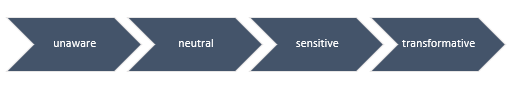 How you plan to monitor and track the proposed changes this project will bring so it is clear the transition made in the Gender and EDI journey? Please list the indicators you will use.  Does your department / institution have any broader indicators of success for partnerships? What are they?How will you monitor and record peripheral partnership benefits such as new connections made, tangential learning (technical / procedural / operational / cultural knowledge)Will sex disaggregated data be collected? Please justify (300 words maximum)section 5.1: proposed iMPLEMENTATION and Monitoring and evaluation Please complete the form below with information regarding the proposed implementation plan for activities from 1 January 2023 to 31 December 2023. section 5.1: proposed iMPLEMENTATION and Monitoring and evaluation Please complete the form below with information regarding the proposed implementation plan for activities from 1 January 2023 to 31 December 2023. section 5.1: proposed iMPLEMENTATION and Monitoring and evaluation Please complete the form below with information regarding the proposed implementation plan for activities from 1 January 2023 to 31 December 2023. section 5.1: proposed iMPLEMENTATION and Monitoring and evaluation Please complete the form below with information regarding the proposed implementation plan for activities from 1 January 2023 to 31 December 2023. section 5.1: proposed iMPLEMENTATION and Monitoring and evaluation Please complete the form below with information regarding the proposed implementation plan for activities from 1 January 2023 to 31 December 2023. section 5.1: proposed iMPLEMENTATION and Monitoring and evaluation Please complete the form below with information regarding the proposed implementation plan for activities from 1 January 2023 to 31 December 2023. section 5.1: proposed iMPLEMENTATION and Monitoring and evaluation Please complete the form below with information regarding the proposed implementation plan for activities from 1 January 2023 to 31 December 2023. section 5.1: proposed iMPLEMENTATION and Monitoring and evaluation Please complete the form below with information regarding the proposed implementation plan for activities from 1 January 2023 to 31 December 2023. Item/Activity Description (Input)Budget allocation Target Beneficiaries/Participants Expected OutcomesExpected Outputs Targets and measure of successData/Evidence sourceMethod(s) of Evaluation1.2.3(Add more items as required)section 6: Additional information section 6: Additional information Communication and Dissemination Please use the space to elaborate your communication and dissemination plan. Why – what you hope to accomplish by telling people about your project`s work. Your communication goal(s)What – what you want to disseminateTo whom – your audiences for general and also for specific communication How – how you plan to disseminate information about your project When – how often and when you will communicate about your project Please use the space below to include any additional information that you feel is relevant to your proposal but not covered elsewhere in the application form.section 7:  INTELLECTUAL PROPERTY RIGHTS section 7:  INTELLECTUAL PROPERTY RIGHTS Will intellectual property created through the collaboration be protected? Yes/NoIf you answered yes to the previous question, please provide details of the arrangements to be made regarding IPRSupporting Documents Supporting Documents CV for the UK Lead Applicant (maximum 2 sides of A4)Y/NCV for the partner country Lead Applicant (maximum 2 sides of A4)Signed letter of support from the Head of Department (or equivalent) of the UK Lead Institution, including expression of the commitment and willingness to receive funding and to sign a grant agreement with the British Council. Signed letter of support from the Head of Department (or equivalent) of the partner country Lead Institution Detailed budget request (using the template provided on the call website)Description of Associate Partner(s) organisation and project role (300 words per partner)pre-submission confirmation  *both uk and partner country Lead applicants must confirm the following*pre-submission confirmation  *both uk and partner country Lead applicants must confirm the following*Neither the UK nor partner country Lead Applicants are or may be subject of a conflict of interest during the grant award procedure. I confirm the above I am unable to confirm the above Neither the UK nor partner country Lead Applicants are or may be subject of a conflict of interest during the grant award procedure. I confirm the above I am unable to confirm the above Have you obtained permission to submit this application on behalf of the UK and partner country institutions? Yes NoHave you obtained permission to submit this application on behalf of the UK and partner country institutions? Yes NoBoth the UK and partner country Lead Applicants and their home institutions have the professional resources, competencies and qualifications necessary to complete the proposed action. I confirm the above I am unable to confirm the aboveBoth the UK and partner country Lead Applicants and their home institutions have the professional resources, competencies and qualifications necessary to complete the proposed action. I confirm the above I am unable to confirm the aboveNeither the UK nor partner country Lead Applicant`s institutions are bankrupt, being wound up, or having their affairs administered by the courts. I confirm the above I am unable to confirm the aboveNeither the UK nor partner country Lead Applicant`s institutions are bankrupt, being wound up, or having their affairs administered by the courts. I confirm the above I am unable to confirm the aboveNeither the UK nor partner country Lead Applicant's institutions have entered into an arrangement with creditors or suspended business activities, or have any analogous situation arising from a similar procedure provided for by national legislation or regulations.I confirm the above I am unable to confirm the aboveNeither the UK nor partner country Lead Applicant's institutions have entered into an arrangement with creditors or suspended business activities, or have any analogous situation arising from a similar procedure provided for by national legislation or regulations.I confirm the above I am unable to confirm the aboveNeither the UK nor partner country Lead Applicants are guilty of grave professional misconduct proven by any means which the contracting authority can justify.I confirm the above I am unable to confirm the aboveNeither the UK nor partner country Lead Applicants are guilty of grave professional misconduct proven by any means which the contracting authority can justify.I confirm the above I am unable to confirm the aboveNeither the UK nor partner country Lead Applicants have been the subject of a judgement which has the force of res judicata for fraud, corruption, involvement in a criminal organisation or any other illegal activity detrimental to the British Council or partner organisations' financial interests.I confirm the above I am unable to confirm the aboveNeither the UK nor partner country Lead Applicants have been the subject of a judgement which has the force of res judicata for fraud, corruption, involvement in a criminal organisation or any other illegal activity detrimental to the British Council or partner organisations' financial interests.I confirm the above I am unable to confirm the aboveNeither the UK nor partner country Lead Applicants are guilty of misrepresentation in supplying the information required as a condition for participation in the grant award procedure or of failure to supply this information.I confirm the above I am unable to confirm the aboveNeither the UK nor partner country Lead Applicants are guilty of misrepresentation in supplying the information required as a condition for participation in the grant award procedure or of failure to supply this information.I confirm the above I am unable to confirm the aboveDoes the UK Freedom of Information Act or similar act apply to your organisation?Yes NoDoes the UK Freedom of Information Act or similar act apply to your organisation?Yes NoIn order to comply with UK government legislation, the British Council may at any point during the application process, carry out searches of relevant third-party screening databases to ensure that neither the applicant institutions nor any of the applicants’ employees, partners, directors, shareholders is listed:as an individual or entity with whom national or supranational bodies have decreed organisations should not have financial dealings;as being wanted by Interpol or any national law enforcement body in connection with crime;as being subject to regulatory action by a national or international enforcement body;as being subject to export, trade or procurement controls or (in the case of an individual) as being disqualified from being a company director; and/oras being a heightened risk individual or organisation, or (in the case of an individual) a politically exposed person.If the applicant or any other party is listed in a Screening Database for any of the reasons set out above, the British Council will assess the applicant as ineligible to apply for this grant call. The applicant must provide the British Council with all information reasonably requested by the British Council to complete the screening searches.I confirm that I have read and understood the above notice.Y/Ndata protection notice The British Council will use the information provided in the application for processing the application, making any consequential grant award, for the award payment, monitoring, maintenance and review of the award.In order to carry out the selection process for this grant, we may also share your  information with our national partner organisations. The reason for this is that in countries where we work with partner organisations, the final decision on grants will be made in collaboration with them.British Council complies with data protection law in the UK and laws in other countries that meet internationally  accepted standards.British Council complies with data protection law in the UK and laws in other countries that meet internationally accepted standards.You have the right to ask for a copy of the information we hold on you, and the right to ask us to correct any inaccuracies in that information. If you have concerns about how we have used your personal information, you also have the right to complain to a privacy regulator.For detailed information, please refer to the privacy section of our website, https://www.britishcouncil.org/privacy-cookies/data-protection or contact your local British Council office. We will keep your information for a period of 7 years from the time of collection.Submission process note Please note that a confirmation email will be sent to your email address. If you do not receive the email following the submission of this form, please contact us: goingglobalpartnerships@britishcouncil.org within 3 working days from the deadline, otherwise your application will be considered  ineligible.